НОВОКУЗНЕЦКИЙ ГОРОДСКОЙ СОВЕТ НАРОДНЫХ ДЕПУТАТОВ РЕШЕНИЕО внесении изменений в решение Новокузнецкого городского Совета народных депутатов от 14.09.2016 №12/177 «О наградах и поощрениях Новокузнецкого городского округа»ПринятоНовокузнецким городскимСоветом народных депутатов«28» июня 2017 годаВ целях определения порядка награждения наградами Новокузнецкого городского округа организаций независимо от организационно-правовых форм и форм собственности, в том числе общественных объединений и религиозных организаций, а также трудовых, научных, спортивных, творческих коллективов, внесших значительный вклад в развитие экономики, культуры, науки, искусства, образования, здравоохранения, спорта, местного самоуправления, предпринимательства, благотворительности и иных сфер деятельности в городе Новокузнецке, а также за иные заслуги перед городом Новокузнецком, руководствуясь статьями 4, 28 и 33 Устава Новокузнецкого городского округа, Новокузнецкий городской Совет народных депутатовРешил:1. Внести в приложение «Положение о наградах и поощрениях Новокузнецкого городского округа», утвержденное решением Новокузнецкого городского Совета народных депутатов от 14.09.2016 №12/177 «О наградах и поощрениях Новокузнецкого городского округа», следующие изменения:1) пункт 1.1 изложить в следующей редакции:«1.1. Настоящее Положение устанавливает единую систему наград и поощрений Новокузнецкого городского округа, определяет их правовой статус, порядок внесения ходатайств о награждении и поощрении, порядок награждения и поощрения граждан Российской Федерации, иностранных граждан, лиц без гражданства (далее - граждане) и организаций независимо от организационно-правовых форм и форм собственности, в том числе общественных объединений и религиозных организаций, а также трудовых, научных, спортивных, творческих коллективов (далее – организации, коллективы), внесших значительный вклад в развитие экономики, культуры, науки, искусства, образования, здравоохранения, спорта, местного самоуправления, предпринимательства, благотворительности и иных сфер деятельности в городе Новокузнецке, проявивших личное мужество и героизм при исполнении служебного и гражданского долга на благо города Новокузнецка, а также за иные заслуги перед городом Новокузнецком (далее также - город, городской округ).»;2) пункт 2.7 дополнить абзацем следующего содержания:«К ходатайству о награждении организации, коллектива прилагается справка  с указанием их конкретных заслуг и достижений, а также сведений о создании и деятельности данных организации, коллектива, подписанная руководителем и заверенная печатью организации, коллектива (при наличии).»;3)  абзац первый пункта 2.8 после слов «организационного обеспечения» дополнить словами «управления делами»;4) абзац третий пункта 3.3 изложить в следующей редакции:«В случае награждения или поощрения организации, коллектива награда или поощрение вручается уполномоченному представителю организации, коллектива.»;5) пункт 4.2 изложить в следующей редакции:«4.2. Уведомление об отмене решения о награждении наградой городского округа направляется гражданину или руководителю организации, коллектива, в отношении которых принято решение об отмене награждения, в течение 7 дней со дня его принятия.»;6)  в пункте 4.3 слова «врученные гражданину, в отношении которого» заменить словами  «врученные гражданину, организации, коллективу, в отношении которых»;7) в абзаце третьем пункта 4.16 слова «лицу, в отношении которого оно принято» заменить словами «гражданину, руководителю организации, коллектива, в отношении которых оно принято»;8) в абзаце первом пункта 4.18 слова «гражданин, в отношении которого принято решение об отмене награждения» заменить словами «гражданин, руководитель организации, коллектива, в отношении которых принято решение об отемне награждения»;9) в разделе 5:- наименование изложить в следующей редакции:«5. Ношение и размещение наград»;-  дополнить новым абзацем вторым следующего содержания:«Медали, почетные знаки, которыми награждены организации, коллективы могут прикрепляться к флагу (знамени) организации, коллектива на лицевой стороне полотнища в верхнем правом углу (при наличии у организации, коллектива флага (знамени)).»;- абзац второй считать абзацем третьим;10) в абзаце первом пункта 6.2 слова «награжденный может» заменить словами «гражданин, руководитель организации, коллектива, которые награждены наградами городского округа,  могут»;11) в пункте 6.3 слова «обратился гражданин, не являющийся награжденным» заменить словами «обратились гражданин или руководитель организации, коллектива, которые не являются награжденными»;12) в приложении №2 «Положение о почетном знаке «За заслуги перед городом Новокузнецком»:- абзацы первый и второй пункта 1  после слова «граждане» дополнить словами «, организации, коллективы»;- абзац первый пункта 2 после слова «Гражданам» дополнить словами «, организациям, коллективам»;- абзац четвертый пункта 3 дополнить словами «или к флагу (знамени) организации, коллектива»;- в абзаце четвертом пункта 5 слова «фамилия, имя, отчество награжденного» заменить словами «фамилия, имя, отчество гражданина либо наименование организации, коллектива, которые награждены»;- в  пункте 6 слова «(фамилия) (имя) (отчество)» заменить словами «(фамилия, имя, отчество гражданина, наименование организации, коллектива)»;13) в приложении №3 «Положение о почетном знаке «Золотой знак «Новокузнецк»:- абзацы первый и второй пункта 1  после слова «граждане» дополнить словами «, организации, коллективы»;- в абзаце первом пункта 2 слова «Гражданину, награжденному» заменить словами «Гражданам, организациям, коллективам, награжденным»;- абзац пятый пункта 3 дополнить словами «или к флагу (знамени) организации, коллектива»;- в абзаце пятом пункта 5 слова «фамилия, имя, отчество награжденного» заменить словами «фамилия, имя, отчество гражданина либо наименование организации, коллектива, которые награждены»;- пункт 7 считать пунктом 6 и в данном пункте слова «(фамилия) (имя) (отчество)» заменить словами «(фамилия, имя, отчество гражданина, наименование организации, коллектива)»;14) в приложении №5 «Положение о почетном знаке «За личный вклад в улучшение городской среды»:- абзацы первый и второй пункта 1  после слова «граждане» дополнить словами «, организации, коллективы»;- в абзаце первом пункта 2 слова «Гражданину, награжденному» заменить словами «Гражданам, организациям, коллективам, награжденным»;- абзац шестой пункта 3 дополнить словами «или к флагу (знамени) организации, коллектива»;- в абзаце пятом пункта 5 слова «фамилия, имя, отчество награжденного» заменить словами «фамилия, имя, отчество гражданина либо наименование организации, коллектива, которые награждены»;- пункт 7 считать пунктом 6 и в данном пункте слова «(фамилия) (имя) (отчество)» заменить словами «(фамилия, имя, отчество гражданина, наименование организации, коллектива)»;15) в приложении №6 «Положение о медали «За добросовестный труд на благо города»:- абзацы первый и второй пункта 1  после слова «граждане» дополнить словами «, организации, коллективы»;- в абзаце первом пункта 2 слова «Гражданину, награжденному» заменить словами «Гражданам, организациям, коллективам, награжденным»;- абзац седьмой пункта 3 дополнить словами «или к флагу (знамени) организации, коллектива»;- в абзаце четвертом пункта 5 слова «фамилия, имя, отчество награжденного» заменить словами «фамилия, имя, отчество гражданина либо наименование организации, коллектива, которые награждены»;- в пункте 6 слова «(фамилия) (имя) (отчество)» заменить словами «(фамилия, имя, отчество гражданина, наименование организации, коллектива)».2. Настоящее решение вступает в силу со дня, следующего за днем официального опубликования, и распространяет свое действие на правотношения, возникшие с 1 июня 2017 года.3. Контроль за исполнением настоящего решения возложить на администрацию города Новокузнецка и комитет по вопросам местного самоуправления и правопорядка Новокузнецкого городского Совета народных депутатов.Председатель Новокузнецкого городскогоСовета народных депутатов 		                        		                      О.А. МасюковГлава города Новокузнецка 						                      С.Н. Кузнецовг. Новокузнецк«28» июня 2017 года№ 7/61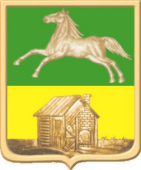 